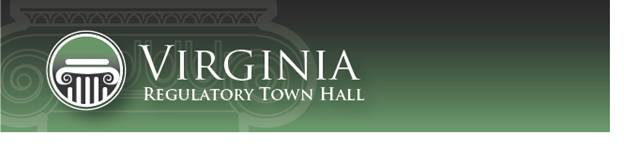                                                                                townhall.virginia.govFinal RegulationAgency Background DocumentThis information is required for executive branch review and the Virginia Registrar of Regulations, pursuant to the Virginia Administrative Process Act (APA), Executive Order 19 (2022) (EO 19), any instructions or procedures issued by the Office of Regulatory Management (ORM) or the Department of Planning and Budget (DPB) pursuant to EO 19, the Regulations for Filing and Publishing Agency Regulations (1 VAC 7-10), and the Form and Style Requirements for the Virginia Register of Regulations and Virginia Administrative Code.Brief Summary[RIS1]Provide a brief summary (preferably no more than 2 or 3 paragraphs) of this regulatory change (i.e., new regulation, amendments to an existing regulation, or repeal of an existing regulation). Alert the reader to all substantive matters. If applicable, generally describe the existing regulation.Enter statement here[RIS2]
Acronyms and Definitions Define all acronyms used in this form, and any technical terms that are not also defined in the “Definitions” section of the regulation.Enter statement hereStatement of Final Agency ActionProvide a statement of the final action taken by the agency including: 1) the date the action was taken; 2) the name of the agency taking the action; and 3) the title of the regulation.Enter statement hereMandate and Impetus List all changes to the information reported on the Agency Background Document submitted for the previous stage regarding the mandate for this regulatory change, and any other impetus that specifically prompted its initiation. If there are no changes to previously reported information, include a specific statement to that effect.Enter statement hereLegal BasisIdentify (1) the promulgating agency, and (2) the state and/or federal legal authority for the regulatory change, including the most relevant citations to the Code of Virginia and Acts of Assembly chapter number(s), if applicable. Your citation must include a specific provision, if any, authorizing the promulgating agency to regulate this specific subject or program, as well as a reference to the agency’s overall regulatory authority.   Enter statement herePurpose Explain the need for the regulatory change, including a description of: (1) the rationale or justification, (2) the specific reasons the regulatory change is essential to protect the health, safety, or welfare of citizens, and (3) the goals of the regulatory change and the problems it is intended to solve.Enter statement hereSubstanceBriefly identify and explain the new substantive provisions, the substantive changes to existing sections, or both. A more detailed discussion is provided in the “Detail of Changes” section below.  Enter statement hereIssues Identify the issues associated with the regulatory change, including: 1) the primary advantages and disadvantages to the public, such as individual private citizens or businesses, of implementing the new or amended provisions; 2) the primary advantages and disadvantages to the agency or the Commonwealth; and 3) other pertinent matters of interest to the regulated community, government officials, and the public. If there are no disadvantages to the public or the Commonwealth, include a specific statement to that effect.   Enter statement hereRequirements More Restrictive than FederalList all changes to the information reported on the Agency Background Document submitted for the previous stage regarding any requirement of the regulatory change which is more restrictive than applicable federal requirements. If there are no changes to previously reported information, include a specific statement to that effect.Enter statement hereAgencies, Localities, and Other Entities Particularly AffectedList all changes to the information reported on the Agency Background Document submitted for the previous stage regarding any other state agencies, localities, or other entities that are particularly affected by the regulatory change. If there are no changes to previously reported information, include a specific statement to that effect. Other State Agencies Particularly AffectedEnter statement hereLocalities Particularly AffectedEnter statement hereOther Entities Particularly AffectedEnter statement herePublic CommentSummarize all comments received during the public comment period following the publication of the previous stage, and provide the agency’s response. Include all comments submitted: including those received on Town Hall, in a public hearing, or submitted directly to the agency. If no comment was received, enter a specific statement to that effect. Detail of Changes Made Since the Previous StageList all changes made to the text since the previous stage was published in the Virginia Register of Regulations and the rationale for the changes. For example, describe the intent of the language and the expected impact. Describe the difference between existing requirement(s) and/or agency practice(s) and what is being proposed in this regulatory change. Explain the new requirements and what they mean rather than merely quoting the text of the regulation. * Put an asterisk next to any substantive changes.  Detail of All Changes Proposed in this Regulatory ActionList all changes proposed in this action and the rationale for the changes. For example, describe the intent of the language and the expected impact. Describe the difference between existing requirement(s) and/or agency practice(s) and what is being proposed in this regulatory change. Explain the new requirements and what they mean rather than merely quoting the text of the regulation. * Put an asterisk next to any substantive changes.  Agency nameVirginia Administrative Code (VAC) Chapter citation(s)  ____ VAC___-____VAC Chapter title(s)Action titleDate this document preparedCommenter Comment Agency responseCurrent chapter-section numberNew chapter-section number, if applicableNew requirement from previous stageUpdated new requirement since previous stageChange, intent, rationale, and likely impact of updated requirementsCurrent chapter-section numberNew chapter-section number, if applicableCurrent requirements in VAC Change, intent, rationale, and likely impact of updated requirements